Ngày 15/01/2021, tại hội trường Hòa Bình EVN, Tổng công ty Phát điện 1 (EVNGENCO1) đã tổ chức Hội nghị Tổng kết công tác năm 2020, 5 năm 2016 - 2020 và triển khai kế hoạch nhiệm vụ năm 2021.Kết quả Sản xuất - Kinh doanh và Đầu tư – Xây dựng năm 2020 Năm 2020 có ý nghĩa đặc biệt quan trọng, là năm về đích trong việc hoàn thành kế hoạch 5 năm 2016 – 2020. EVNGENCO1 đã quán triệt tinh thần chỉ đạo của EVN tại Chỉ thị số 01/CT-EVN ngày 02/01/2020 về việc triển khai thực hiện kế hoạch năm 2020 gắn liền với Chủ đề năm “Tập trung hoàn thành toàn diện kế hoạch 5 năm 2016-2020 của Tập đoàn Điện lực Việt Nam”. Năm 2020 cũng là năm hoạt động sản xuất kinh doanh điện gặp nhiều khó khăn, thách thức do tình hình thủy văn không thuận lợi, nhất là tác động của đại dịch Covid-19 bùng phát và tình hình thiên tai bão lũ diễn ra liên tiếp. Với sự quan tâm chỉ đạo sát sao và hỗ trợ kịp thời của Tập đoàn Điện lực Việt Nam, Uỷ ban Quản lý vốn Nhà nước tại doanh nghiệp (UBQLV) và các Bộ, ngành, các địa phương, EVNGENCO1 đã hoàn thành tốt nhiệm vụ năm 2020 đã được Tập đoàn giao, tiến tới cơ bản hoàn thành các chỉ tiêu kế hoạch 5 năm 2016-2020.Theo đó, tổng lượng điện sản xuất năm 2020 của toàn EVNGENCO1 đạt 36.838 triệu kWh, chiếm tỷ trọng 26,5% sản lượng điện sản xuất của Tập đoàn và các Tổng công ty Phát điện và chiếm 15,2% sản lượng điện sản xuất và mua của toàn hệ thống. Đặc biệt, EVNGENCO1 là đơn vị duy nhất trong toàn Tập đoàn Điện lực Việt Nam hoàn thành vượt kế hoạch sản lượng 6 tháng mùa khô Tập đoàn giao với 20.494 triệu kWh, bằng 100,4% kế hoạch 6 tháng mùa khô và bằng 105% so với cùng kỳ năm 2019.     Công tác sửa chữa, bảo dưỡng trong năm 2020 của Tổng công ty được hoàn thành tốt, chất lượng công việc đáp ứng yêu cầu nhiều đơn vị hoàn thành đại tu, tiểu tu vượt tiến độ như đại tu S1- Nhà máy Nhiệt điện Nghi Sơn rút ngắn tiến độ được 02 ngày, đại tu S2 – Nhà máy Nhiệt điện Duyên Hải 1 rút ngắn tiến độ được 01 ngày… Đặc biệt, công tác nạo vét luồng, vũng quay tàu tại cảng Trung tâm Nhiệt điện Duyên Hải hoàn thành đúng kế hoạch, đảm bảo tiếp nhận được tàu có tải trọng đến 22.000 DWT ra vào cảng, góp phần đảm bảo đủ than cho vận hành theo yêu cầu của hệ thống và nâng tồn kho phục vụ vận hành mùa khô 2021.EVNGENCO1 đã nỗ lực triển khai đồng bộ các giải pháp, nhất là thực hiện nghiêm túc Chỉ thị 29 của Thủ tướng Chính phủ nhằm đảm bảo nguồn nhiên liệu phục vụ sản xuất. Tổng Công ty đã chủ động mua than từ các nhà cung cấp khác để đa dạng hóa nguồn than và dự phòng nguồn thiếu hụt. Công tác cung ứng than cho các nhà máy đáp ứng đủ cho nhu cầu vận hành và nâng tồn kho, đảm bảo an toàn cho vận hành mùa khô 2021. Đến 31/12/2020, các nhà máy nhiệt điện đều đạt mức tồn kho trên mức tồn kho tối thiểu.Năm 2020, dù gặp nhiều khó khăn trong hoạt động SXKD điện, nhưng nhờ sự hỗ trợ kịp thời và chỉ đạo sát sao của Tập đoàn Điện lực Việt Nam, Tổng công ty đã hoàn thành vượt kế hoạch lợi nhuận Công ty mẹ EVNGENCO1 được giao. Đối với Các dự án Tổng công ty làm chủ đầu tư, giá trị khối lượng thực hiện ước đạt 9.668 tỷ đồng (tương đương 95% kế hoạch) và giá trị giải ngân đạt 9.359 tỷ đồng (tương đương 92% kế hoạch). Tổng Công ty đã hoàn thành vượt các mốc tiến độ quan trọng của các dự án nguồn điện. Dự án Nhà máy Nhiệt điện Duyên Hải 3 mở rộng hoàn thành nghiệm thu và đưa vào vận hành thương mại ngày 29/4/2020. Dự án mở rộng Nhà máy Thủy điện Đa Nhim đã hoàn thành thông hầm dẫn nước ngày 14/12/2020, vượt tiến độ 02 tháng so với kế hoạch và phấn đấu nghiệm thu đưa công trình vào vận hành trước ngày 15/6/2021. Đối với các dự án khác, Tổng công ty đang nỗ lực để hoàn thành trong thời gian tới. Đối với công tác cổ phần hóa (CPH), EVNGENCO1 đã tích cực cùng với EVN làm việc với các Bộ ngành. Tổng Công ty đã kịp thời lập và trình EVN, UBQLV phê duyệt các bước thực hiện công tác CPH theo đúng quy định. Phương án sử dụng lao động khi cổ phần hóa công ty mẹ - Tổng công ty Phát điện 1 đã được Tổng công ty thông qua với tỷ lệ 100% tại Hội nghị người lao động bất thường diễn ra vào cuối tháng 10 vừa qua. Đến thời điểm hiện tại Tổng Công ty đã trình EVN và cấp có thẩm quyền Hồ sơ xác định giá trị doanh nghiệp để CPH Công ty mẹ - Tổng công ty và Phương án sử dụng lao động khi CPH. EVNGENCO1 luôn tích cực đi đầu trong các hoạt động an sinh xã hội, hỗ trợ tối đa cho người dân để ổn định cuộc sống như xây dựng 20 nhà tình nghĩa, hỗ trợ các gia đình, địa phương bị ảnh hưởng dịch bệnh Covid-19 và hỗ trợ khắc phục hậu quả các cơn bão, lũ lụt, sạt lở núi liên tiếp ở các tỉnh miền Trung với tổng kinh phí gần 12 tỷ đồng.Kết quả thực hiện Kế hoạch 5 năm giai đoạn 2016 - 2020Giai đoạn 2016-2020, sản lượng điện sản xuất của EVNGENCO1 tăng trưởng mạnh qua từng năm với tổng sản lượng 158.446 triệu kWh, góp phần quan trọng trong việc đáp ứng nhu cầu cung ứng điện cho phát triển kinh tế xã hội của đất nước. Năm 2020, sản lượng điện sản xuất tăng trưởng 55,95% so với năm 2016. Mặc dù nhiều năm tình hình thủy văn không thuận lợi, nhưng giai đoạn 20162020, Tổng công ty đã cơ bản hoàn thành kế hoạch sản lượng được Tập đoàn giao theo kế hoạch 5 năm.Tổng Công ty đã đầu tư xây dựng và đưa vào vận hành thương mại hai nhà máy có công suất lớn thuộc Trung tâm Điện lực Duyên Hải là Nhà máy Nhiệt điện Duyên Hải 1 và Duyên Hải 3 với tổng công suất lắp là 2.490 MW, sản lượng điện bình quân hàng năm lên đến 16 tỷ kWh; Dự án Đa Nhim mở rộng 45 MW và điện mặt trời trên hồ Đa Mi 47,5 MWp đã vận hành thương mại trong năm 2019. Đến năm 2020 tổng công suất lắp đặt của Tổng Công ty tăng gấp 1,5 lần so với năm 2016 (năm 2016 là 5.180 MW, năm 2020 là 7.118 MW) góp phần quan trọng trong việc cung cấp điện ổn định cho hệ thống điện, đặc biệt là khu vực miền Nam. Giá trị ĐTXD thực hiện trong giai đoạn 2016 đến 2020 đạt 76.019 tỷ đồng.Thực hiện chủ đề năm 2020 “Tập trung hoàn thành toàn diện kế hoạch 5 năm 2016-2020 của Tập đoàn Điện lực Việt Nam”, Tổng Công ty đã tập trung nguồn lực nhằm hoàn thành toàn diện các nhiệm vụ, chỉ tiêu kế hoạch SXKD và ĐTPT 5 năm 2016-2020 và chuẩn bị các điều kiện cần thiết, tạo tiền đề thực hiện tốt kế hoạch SXKD và ĐTPT 5 năm giai đoạn 2021-2025.Kế hoạch năm 2021Năm 2021 là năm đầu tiên thực hiện kế hoạch 5 năm 2021-2025 của Tập đoàn Điện lực Việt Nam nói chung và Tổng Công ty Phát điện 1 nói riêng. Với kết quả đạt được đáng khích lệ trong năm 2020 và để tạo tiền đề tốt cho việc hoàn thành các mục tiêu, nhiệm vụ trong kế hoạch 5 năm 2021 - 2025, Tổng công ty Phát điện 1 phấn đấu hoàn thành các chỉ tiêu kế hoạch được giao. Trong đó, trọng tâm là: Đảm bảo vận hành sản xuất điện an toàn, ổn định và đáp ứng yêu cầu huy động của hệ thống; Đảm bảo cung ứng đủ nhiên liệu cho sản xuất điện; Đảm bảo tiến độ và chất lượng thi công các dự án đang triển khai; Tham gia thị trường bán buôn điện cạnh tranh có hiệu quả, nâng cao năng lực cạnh tranh của Tổng công ty; Thực hiện chủ đề năm của EVN “Chuyển đổi số trong Tập đoàn Điện lực Quốc gia Việt Nam” và gắn liền với việc nâng cao hiệu quả trong SXKD- ĐTXD; Tập trung nguồn vốn và sử dụng hiệu quả các nguồn vốn; Hoàn thành công tác Cổ phần hóa theo kế hoạch được duyệt; Tăng cường quản trị doanh nghiệp, hướng tới mô hình Công ty cổ phần đại chúng Năm 2021, sản lượng điện EVNGENCO1 được giao là 39.749 triệu kWh. Để hoàn thành nhiệm vụ này, EVNGENCO1 phấn đấu đảm bảo hoàn thành tốt kế hoạch sửa chữa lớn, triển khai công tác đầu tư xây dựng đúng tiến độ được phê duyệt. Tổng công ty cũng đã xây dựng bộ giải pháp cung ứng và điều phối than, quản lý chất lượng than và nâng cao năng suất bốc dỡ tại Cảng Duyên Hải…Trong công tác cổ phần hóa, EVNGENCO1  nỗ lực thực hiện theo lộ trình được cấp có thẩm quyền phê duyệt. Tổng công ty cũng nỗ lực thực hiện các giải pháp để đạt được các chỉ tiêu được giao năm 2021 về nâng cao hiệu quả vận hành, các chỉ tiêu về tài chính, đầu tư xây dựng và năng suất lao động để đảm bảo các tổ máy phát điện ở trạng thái sẵn sàng tham gia phát điện khi có yêu cầu, hoạt động SXKD điện có lợi nhuận.* Trong khuôn khổ Hội nghị, các Quyết định khen thưởng của Chủ tịch nước, Thủ tướng Chính phủ, Chủ tịch Ủy ban Quản lý vốn nhà nước tại doanh nghiệp và Lãnh đạo Tập đoàn Điện lực Việt Nam đối với các tập thể và cá nhân có thành tích hoàn thành xuất sắc nhiệm vụ công tác năm 2020 thuộc Tổng công ty đã được công bố và trao tặng.Cụ thể:- Tặng thưởng Huân chương Lao động hạng Ba cho Công ty Nhiệt điện Duyên Hải và ông Phùng Văn Sinh -s Thành viên Hội đồng thành viên EVNGENCO1.- Tặng Bằng khen của Thủ tướng Chính phủ cho Công ty Nhiệt điện Duyên Hải, Ban Tài chính kế toán (EVNGENCO1), ông Nguyễn Mạnh Huấn - Phó Tổng giám đốc EVNGENCO1, ông Phạm Võ Cương - Nguyên Trưởng ban Thanh tra Bảo vệ (EVNGENCO1) và ông Hồ Quang Hải - Nguyên Trưởng ban Kiểm toán nội bộ và giám sát tài chính (EVNGENCO1).- Tặng Cờ thi đua của Uỷ ban Quản lý vốn nhà nước tại doanh nghiệp cho Công ty Thủy điện Bản Vẽ.- Tặng Cờ thi đua của Tập đoàn Điện lực Việt Nam cho Công ty Thủy điện Đồng Nai và Ban Pháp chế (EVNGENCO1).- Tặng Bằng khen của Tập đoàn Điện lực Việt Nam cho Ban Quản lý dự án Nhiệt điện 3, Công ty Cổ phần EVN Quốc tế, Ban Kế hoạch, Ban Quản lý đầu tư xây dựng, Ban Kiểm toán nội bộ và giám sát tài chính, Văn phòng (EVNGENCO1).THÔNG TIN LIÊN HỆ:Văn phòng - Tổng công ty Phát điện 1Điện thoại:  024.66 941.324      Fax: 024.66 941.235Địa chỉ: Tầng 17 - tháp B, tòa nhà EVN, số 11 Cửa Bắc, P. Trúc Bạch, Q. Ba Đình, Hà Nội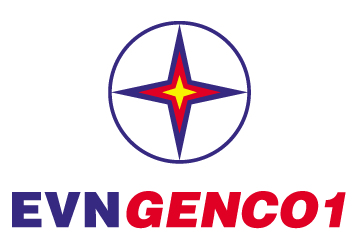 TẬP ĐOÀN ĐIỆN LỰC VIỆT NAMTỔNG CÔNG TY PHÁT ĐIỆN 1THÔNG CÁO BÁO CHÍKẾT QUẢ SXKD – ĐTXD NĂM 2020 VÀ KẾ HOẠCH NĂM 2021